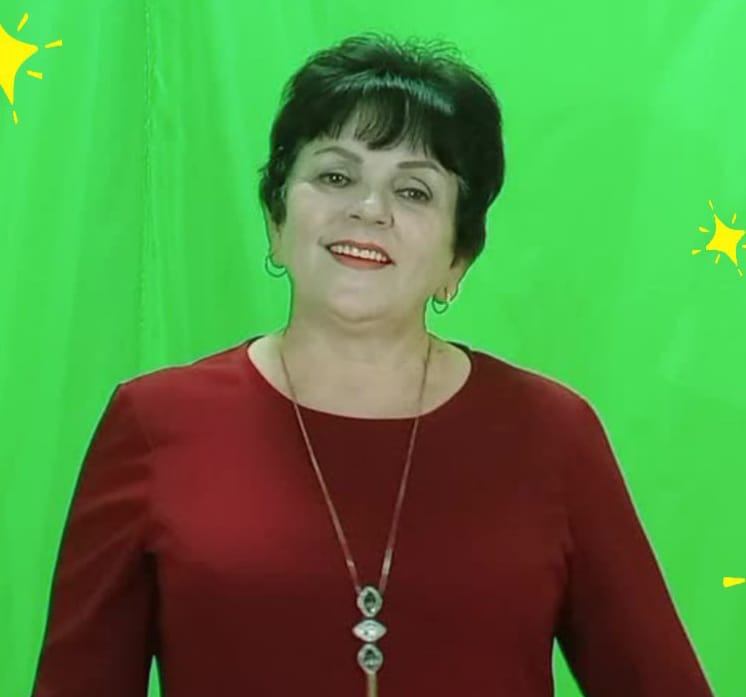 КЛО  «Вива»детский вокальныйРазвитие вокальных способностей детей старшего возраста.Руководитель: Савицкая Елена АльбертовнаЧасы работы: четверг  15.00-16.00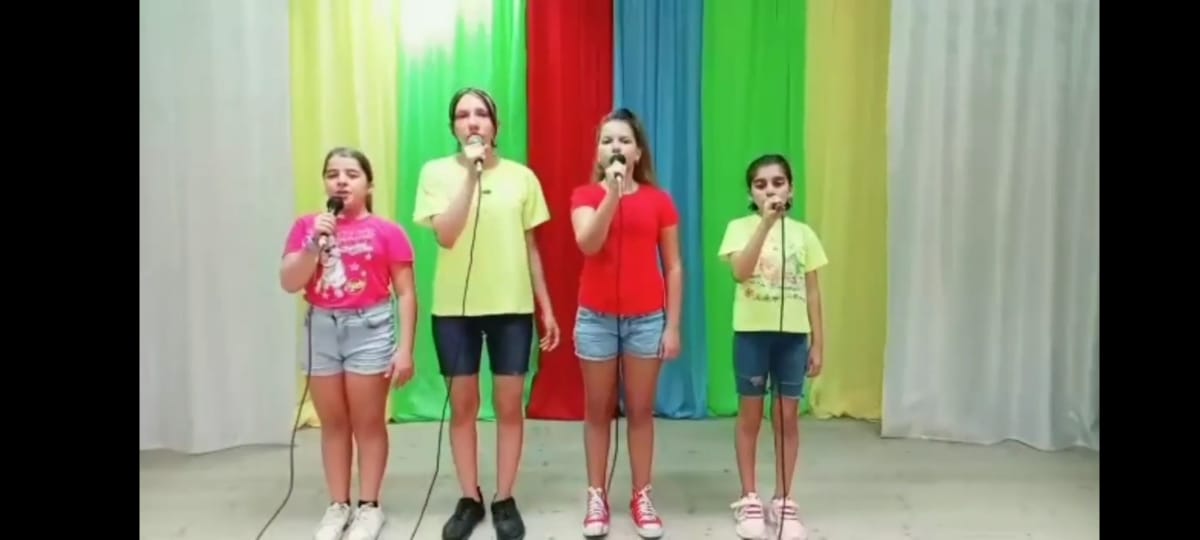 